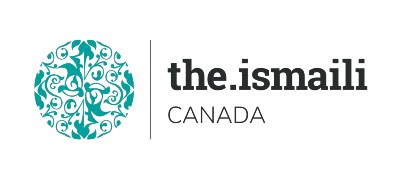 Microsoft Excel: Basic Macro & Visual Basic for ApplicationsSunday, January 16, 2022	9:00 AM-2:00 PM BC, 10:00 AM-3:00 PM Alberta, 12:00 Noon-05:00 PM Eastern TimeOn Line Via Zoom (Link will be sent to registered participants)Fee for this Full Day Information Session is $10.00 Participants will acquire Advanced Excel knowledge on how to effectively useBasic Macros and Visual Basic (VBA)Course OutlineVideo Recordings link of this Class will be sent to all attendees who join live session only.Pre-Requirement for this course: Intermediate Level Knowledge of Microsoft Excel Upskill Your Spreadsheet Skills | The Ismaili Canada (iicanada.org)Advanced Registration with Pre-Payment Requiredhttps://iicanada.org/form/microsoft-excel-advanced-basic-macro-vbaFor more information and to register E-mail: epb.crcprairies@iicanada.netPhone or Text: Zull Punjani 403-689-8584 or EPB Prairies Office: Message # (403) 215-6200 Ext. 7039**Please visit https://www.iicanada.org/ for more information**Essential BackgroundDifferences between Macros and VBASetting up the Macro EnvironmentGetting Started with Macros in ExcelCreating Your First MacroFile Types that Support MacrosRunning Macros using the Macro Dialog & Keyboard ShortcutsGetting Started with VBANavigating the Visual Basic Editor (VBE)VBA Objects and the Object ModelExcel’s VBA Object ModelUnderstanding Code: Macro SyntaxEditing Previously Recorded CodeDebugging Entry LevelStep vs RunUsing BreakpointsVariablesWhat are Variables?Creating VariablesSetting VariablesCoding ConstructsWith BlocksLogic Tests: If/Then ElseBasic LoopsUser Feedback and InputsCreating VBA Message BoxesCollecting Feedback from a VBA Input Box